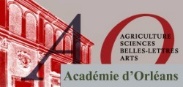 Rue Antoine Petit OrléansJeudi 4 avril, 17 h 30 au siège de l’AcadémieCommunication de William MAROISNe laisser personne au bord du chemin, cœur de notre missionNe laisser personne au bord du chemin: cœur de notre missionCette conférence se situe dans la suite de la conférence du mois d’octobre consacrée à « Douze années d’évolution du système éducatif » et de sa conclusion: « Ne laisser personne au bord du chemin est donc essentiel ».La présente conférence, partant de cette conclusion, présente les différents dispositifs mis en place pour atteindre cet objectif d’égalité des chances en commençant par ceux déjà existants mais pour lesquels des progrès sont encore à  réaliser comme la maîtrise des fondamentaux ou l’éducation prioritaire.On s’attachera ensuite à des problématiques pour lesquelles de lourds défis restent à relever comme le harcèlement ou le décrochage scolaire.